СОГЛАСОВАНО                                                                                                                УТВЕРЖДАЮГлава Веселовского                                                                                                             Начальник отдела культурысельского поселения                                                                                                           администрации  муниципального________ Т.Я.Кузнецова                                                                                                     образования  Успенский район                                                                                                                                              ____________ Е.В.ГоловневаДОРОЖНАЯ КАРТАпо устранению недостатков проведения независимой оценки качества оказания услугМуниципальное бюджетное учреждение «Веселовский сельский дом культуры» администрации Веселовского сельского поселенияОтветственный исполнительДиректор МБУ  Веселовского  СДК                                                             М.У.Алиева                                                                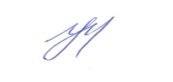 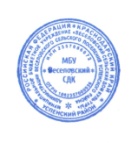 № п/пКритерииНаименование  мероприятия по устранению недостатков Срок исполнения 1.Открытость и доступность информации об организации1. Для устранения выявленных недостатков необходимо разместить на официальном сайте организации в сети "Интернет" и привести в соответствие информацию о деятельности организации:исполнено1.Открытость и доступность информации об организации- решения учредителя о создании организации культуры и назначении ее руководителяисполнено1.Открытость и доступность информации об организации- перечень оказываемых платных услуг, цены (тарифы) на услугиисполнено1.Открытость и доступность информации об организации- копии документов о порядке предоставления услуг за плату, нормативных правовых актов, устанавливающих цены (тарифы) на услугиисполнено1.Открытость и доступность информации об организации-  материально-техническое обеспечение предоставления услугисполнено1.Открытость и доступность информации об организации- копия плана финансово-хозяйственной деятельности, утвержденного в установленном законодательством Российской Федерации порядке, или бюджетная смета (информация об объёме предоставляемых услуг)исполнено1.Открытость и доступность информации об организации-  результаты независимой оценки качества условий оказания услугисполнено1.Открытость и доступность информации об организации-  планы по улучшению качества работы организации культуры (по устранению недостатков, выявленных по итогам НОК)исполнено2Доступность услуг для инвалидов 1. Обеспечить следующие условия доступности:2Доступность услуг для инвалидов-  специально оборудованные санитарно-гигиенические помещения в организации культуры01.11.20232Доступность услуг для инвалидов- дублирование надписей, знаков и иной текстовой и графической информации знаками, выполненными рельефно-точечным шрифтом Брайля01. 03.20233 Предоставление  отчета о выполнении пунктов плана   Предоставление  отчета о выполнении пунктов плана  23.12.202201.11.2023